Regidora Presidenta: Buenas tardes, doy la bienvenida a mis compañeras regidoras, a Carlos Javier Aguirre Arias, director Ejecutivo de Participación, Ciudadana y Educación Cívica  del Instituto Electoral y de Participación  Ciudadana  del Estado de Jalisco, Larisa Martínez Flores, directora de Educación Cívica del mismo instituto,  también nos acompaña la licenciada Brenda Lucía Méndez Plascencia, directora de Educación de este Ayuntamiento, al personal de Secretaría del Ayuntamiento, personal de Transparencia y funcionarios públicos que nos acompañan; siendo las 13:15 trece horas con quince minutos del día lunes 24 de abril del año 2023, encontrándonos reunidos en el Salón del Pleno y con fundamento en lo dispuesto por los numerales 76, 77, 79, 87 fracciones II, V, VII, 92 fracción X, 102 fracción III y demás relativos y aplicables del Reglamento del Gobierno y de la Administración Pública del Ayuntamiento Constitucional de San Pedro Tlaquepaque, damos inicio a esta Décima Séptima Sesión de la Comisión Edilicia de Educación.En estos momentos procedo a nombrar lista de asistencia para efectos de verificar si existe quórum legal para sesionar. Lista de Asistencia:Regidora Fernanda Janeth Martínez Núñez, presenteRegidora Adriana del Carmen Zúñiga Guerrero, presenteRegidora Ana Rosa Loza Agraz, presenteRegidora María del Rosario Velázquez Hernández, presente
Y su servidora Jael Chamú Ponce, presidenta de la comisión, presente
Se encuentran presentes 5 de las 5 integrantes de la Comisión edilicia de Educación. Por lo que declaro que existe quórum legal para sesionar. Continuando con la sesión, propongo el orden del día de conformidad a la convocatoria realizada: Orden del Día I. Lista de asistencia y verificación de quórum legal para sesionar;II. Lectura y en su caso aprobación del orden del día;III. Presentación del programa Participación ciudadana y educación cívica del Instituto Electoral y de Participación Ciudadana del Estado de Jalisco  IV. Asuntos Generales;V. Clausura de la sesión.Les pido que si están por la afirmativa de aprobar el orden del día, favor de manifestarlo levantando nuestra mano.ES APROBADO POR UNANIMIDAD -------------------------------------------------------------------------------------------------------------------------------------------------------------------Lo anterior de conformidad con los numerales 76, 77, 79, 87, 92 fracción X, 102 fracción III y demás relativos y aplicables del Reglamento del Gobierno y de la Administración Pública del Ayuntamiento Constitucional de San Pedro Tlaquepaque.Para dar atención al orden de día con la Presentación del programa Participación ciudadana y educación cívica del Instituto Electoral y de Participación Ciudadana del Estado de Jalisco  a cargo de Carlos Javier Aguirre Arias, director Ejecutivo de Participación Ciudadana y Educación Cívica  del Instituto Electoral y de Participación  Ciudadana  del Estado de Jalisco (IEPC), Larisa Martínez Flores, directora de Educación Cívica, y posible intervenciones de la licenciada Brenda Lucía Méndez Plascencia, directora de Educación y la abogada Carolina Guadalupe Parada González, secretaria Ejecutiva del Sistema de Protección Integral de Niñas, Niños y Adolescentes de este Ayuntamiento y lo que si pongo a su consideración votar para darle uso de la voz dentro de esta sesión. Los que estén a favor manifestarlo levantando nuestra mano.ES APROBADO POR UNANIMIDAD ------------------------------------------------------------------------------------------------------------------------------------------------------------------TERCER PUNTO DEL ORDEN DEL DÍA:Regidora Presidenta Jael Chamú Ponce: Continuando con la sesión, damos el uso de la voz a Carlos Javier Aguirre Arias, director Ejecutivo de Participación Ciudadana y Educación Cívica del Instituto Electoral y de Participación Ciudadana del Estado de Jalisco, Larisa Martínez Flores, directora de Educación Cívica. Bienvenidos y agradecemos su asistencia.Comento regidoras que la intención es conocer que podemos ofrecer en las escuelas, a la niñez de nuestro municipio y fortalecer la educación cívica, la participación ciudadana. Una sociedad informada es una sociedad que puede tomar decisiones informada. Interviene Carlos Javier Aguirre Arias, director Ejecutivo de Participación Ciudadana y Educación Cívica. Agradecemos la invitación y reciban un saludo de nuestra consejera Presidenta, secretario Técnico y consejeros de nuestro instituto.Compartimos con ustedes la ESTRATEGIA Institucional de Participación Ciudadana y Educación Cívica 2023-2024 que elaboramos y que nuestro objetivo es fortalecer la cultura cívica en nuestro estado de forma especial a nuestras juventudes.El voto joven es el que menos participa, pero en los últimos años ha disminuido. Hay un fenómeno y para el IEPC es prioritario incentivar y colocarlos en el centro de nuestra agenda; revalorizar la participación a través del voto, y muchas veces, la elección pasada, fue uno de los 2 estados con menos participación; de una elección a otro disminuyó por ciento en su participación de voto que nos ocupa y preocupa.Por ello priorizar al sector joven, incentivar y revalorizar la participación electoral, es un asunto de estado por ello el trabajar con aliados, medios de comunicación, gobierno de todos los niveles, grupos sociales, instituciones educativas, partidos políticos.Utilizar redes sociales para la promoción de la educación cívica y participación ciudadana, promover información y conocimiento de la democracia, promover la cultura de paz, diálogo y participación comunitaria, además de ofrecer una perceptiva más amplia de la democracia sobre la participación no intermitente, sino cotidiana. Trabajamos el proyecto en 5 grandes ejes, y los más de 30 proyectos que se encuentran en sus carpetas.Los ejes estratégicos son:Primero el voto. Promoción de participación permanente de jaliscienses en el extranjero, promoción del voto 2023-2024 y capacitación para jóvenes que votarán por primera vez; Sin participación no hay democracia.Participación ciudadana, jornadas cívicas, talleres de activación de mecanismos.Información es poder.Abarca 9 proyectos entre los que se considera micrositio, formación de ciudadanía digital, con incidencia directa de informar, podcast, materiales editoriales y de investigación, sistema de datos geoelectorales.Jalisco Cívico.  Campaña promoción del voto, ciclo de cine y política concursos de video, carteles, música, fotografía, además de realizar la encuesta estatal de cultura cívica. Aulas Democráticas. Proyecto con centros educativos de todos los niveles como cabildo infantil, festivales, debates juveniles, incubadora de liderazgos juveniles y talleres para futuros electorales.Ahora doy la voz a la directora de Educación Cívica que presentará un proyecto que armamos Aulas democráticas y que desde el 2019 nos ha permitido realizar talleres y capacitaciones y tener presencia en mil 500 escuelas y que sucede solo en Jalisco, vía oficinal, es decir política de estado. El objetivo es que, si ustedes tienen a bien, replicarlos en las escuelas, podamos firmar un convenio.Comenta Larisa Martínez Flores, directora de Educación Cívica, Instituto Electoral y de Participación Ciudadana del Estado de Jalisco: Uno de los aciertos fue crear la dirección de participación ciudadana y educación cívica se integró la dirección editorial y definimos las actividades, eso nos permitió elaborar la estrategia para la población que atiende a menores.El proyecto fue Educando Para la Vida que buscó dotar de herramientas al profesorado, padres de familia y estudiantes de educación básica sobre diversos temas, entre ellos el de la formación de ciudadanía.Este proyecto consistió en kits (paquetes) para escuelas de educación primaria y secundaria con material didáctico de promoción de la educación cívica y democrática elaborados por  nosotros (IEPC) y pagados por la Secretaría de Educación Jalisco (SEJ) a través del proyecto RECREA escuela para la Vida.Este acuerdo permitió presentar nuestros contenidos (propiedad de nosotros).Los valores que se desarrollaron y que incluyen estos paquetes son: el reconocimiento, el respeto, la solidaridad, el agradecimiento y la honestidad.El proyecto contiene libros, juegos, manuales con su objetivo, desarrolla cada actividad, para quien desarrolle o realice la actividad y materiales elaborados por el IEPC.Además de la entrega de estos paquetes se realizaron capacitaciones en formato virtual y presencial al profesorado en mil 500 escuelas, que con el presupuesto asignado alcanzó para mil 800 planteles.El alcance aun fue mayor, pues el profesorado comentó que también pudieran utilizarlo en escuela para padres, porque el contenido, con una presentación sencilla también puede capacitar a los jóvenes y adultos.Somos el único estado que tiene este plan de formación, y ahora mismo el estado de Baja California está interesado en replicar nuestros materiales, estamos por firmar un convenio de colaboración.El kits presenta 5 valores, sin embargo si su estrategia lo señala podrá presentarse uno o algunos, de acuerdo a su interés y objetivos. Nosotros tenemos la experiencia para el manejo de este, o lo que buscamos son más espacios para difundir y capacitar.Otros materiales como la lotería del agradecimiento, memorama de trampas en el deporte, mapa del estado de Jalisco que señala las celebridades del estado, las áreas naturales y su riqueza en biodiversidad.Si bien los materiales se presentan en las aulas, es cierto que se diseñaron para otros espacios como bibliotecas, plazas públicas si también esa es su necesidad.Comento que en estas publicaciones que tenemos para jóvenes que abordan temas desde la diversidad hasta la violencia, discursos de odio, ello se relaciona con la Consulta Infantil y Juvenil 2021 y que generó una agenda de atención a niñas, niños y adolescentes donde abordaron como principales problemas la violencia, inseguridad.Modificando sus espacios que consideraban seguro, y que ahora la escuela baja su nivel de confianza, y la escuela que también ha disminuido su confianza y percepción de seguridad.Quedo atenta a cualquier duda si hay información que deba puntualizar.Si desean podemos iniciar una actividad que se señala en los kits del eje de Aulas Democráticas.Hace uso de la voz la Regidora María del Rosario Velázquez Hernández: Agradecer la convocatoria e iniciativa de nuestra compañera presidenta de la Comisión y felicitarlos a ustedes por el trabajo que están realizando, creo que apostarle a la formación, educación desde los más pequeños no se podrá considerar gasto, sino que es la mejor inversión que puede realizar cualquier gobierno.Nosotros en 5 minutos nos cambió el semblante y eso es lo que queremos en los niños. Es lamentable escuchar de que todo está perdido, ni pensarlo y menos replicar este sentir.Tenemos todo para rescatar a nuestros jóvenes a nuestros niños y sociedad en su conjunto. Todo esfuerzo para reconstruir el tejido social tiene que rendir sus frutos, no es a corto plazo, pero de igual forma, a lo largo de muchos años fuimos omisos de lo que estaba pasando; desde las familias. La célula más importante es la familia, cuando la familia está bien, todo está bien. Cuando todos los integrantes, como lo comentaron, cuando todos (en familia) están bien, todo lo demás está bien. La apuesta es sumar y con alcance a nuestra responsabilidad, sumemos. Reconozco su entusiasmo, el amor que le ponen a esto. No pierdan ese entusiasmo que nos contagia y nos vemos salpicados de esas que ustedes tienen. Interviene Carolina Guadalupe Parada González, secretaria Ejecutiva del Sistema de Protección Integral de Niñas, Niños y Adolescentes del Ayuntamiento de San Pedro Tlaquepaque: Reconozco este tipo de actividades que deberán realizarse en espacios de educación formal, como en espacios públicos, pues hay zonas en donde la deserción escolar es muy alta y también ellos deberán experimentar estos contenidos.Actividades en las colonias, y que podemos atenderlos a través de áreas como DIF, a través de prevención y con las caravanas, que tuviera la capacitación y los kits.Cuentan con un camión que ofrece educación y que también se puede ofrecer abordar tema de educación cívica.Larisa Martínez Flores, directora de Educación Cívica, Instituto Electoral y de Participación Ciudadana del Estado de Jalisco: Nosotros podemos entregar estos kit, la intención es la firma de un convenio para señalar el alcance, cronograma, términos para la impresión y distribución. En el documento que les entregamos pueden ver toda la oferta de actividades que pueden sumar a dicho convenio.Podemos realizar un piloto para que vean la pertinencia de los materiales y temas, e incluir todo en un posible convenio y sumar esfuerzos.Somos un equipo de 15 personas, pero tenemos el interés de atender todas las colonias.Interviene Carolina Guadalupe Parada González, secretaria Ejecutiva del Sistema de Protección Integral de Niñas, Niños y Adolescentes del Ayuntamiento de San Pedro Tlaquepaque: Retomando lo que señalan de que los materiales también se consideraron en espacios como Escuela para Padres, me gustaría que también se pudiera considerar capacitar al personal de las casas hogares, cuidadores de albergues, para incluir a todos.Lo que ustedes señalen, también podemos sumar a quienes consideren, todo ello señalado en el esquema de colaboración. Participa la regidora Ana Rosa Loza Agraz: Me sumo a la felicitación, e invertir en educación es lo mejor que puede hacer el país y el municipio de San Pedro Tlaquepaque.La educación cívica es fundamental para todos los ciudadanos y que llegue este programa a los lugares más recónditos, asociaciones, colonias y lugares más recónditos. Que sea accesible a todo aquel que lo quiera tener.Regidora Fernanda Janeth Martínez Núñez: También felicito su trabajo, y leyendo el cuadernillo.... y veo que hay muchos proyectos interesantes que podemos sumar con estos temas educativos.Solo el 13 por ciento de los jóvenes participó en las elecciones de Jalisco, pues la importancia de que ellos sepan como deben participar. El año pasado realizamos Cabildo Juvenil,,,  y lo realizamos en una escuela para que ellos sintieran esa cercanía. Creo que podemos sumarlos en esta comisión y que ya quedó de forma obligatoria el realizarlo cada año.Larisa Martínez Flores, directora de Educación Cívica, Instituto Electoral y de Participación Ciudadana del Estado de Jalisco: Llevamos varios años organizando el Cabildo Juvenil e Infantil en el municipio de Zapopan, con el uso de las urnas electrónicas, es una herramienta super didáctica.Si requieren apoyo para la organización, convocatoria, lanzamiento, elecciones en las escuelas, en donde los participantes votan a través de las urnas electrónicas a su disposición.Regidora Presidenta Jael Chamú Ponce: Muchas gracias Larisa, Carlos, de esta reunión se generan varios compromisos. Considero que este tipo de proyectos son los que se tienen que concretar y aprobar. Las áreas de oportunidad que nos permiten avanzar a través de un convenio de colaboración. La viabilidad del proyecto, es el punto de partida en que podamos sumar y realizar acciones en el municipioEl compromiso de la presidenta (Municipal) y todos los regidores que tendrán toda la disposición para sumar.CUARTO PUNTO DEL ORDEN DEL DÍA:Regidora Presidenta Jael Chamú Ponce: Pasando al cuarto punto del orden del día, Asuntos generales, les cedo el uso de la voz a los presentes, por si tienen algún asunto general que tratar.QUINTO PUNTO DEL ORDEN DEL DÍA:Una vez agotado el orden del día y en cumplimiento al quinto punto, siendo las 14:08 catorce horas con ocho minutos del día 24 de abril del año 2023 declaro clausurada la presente sesión de la Comisión edilicia de Educación.Gracias por su asistencia y participación. Buenas tardes,Comisión Edilicia de EducaciónAyuntamiento de San Pedro Tlaquepaque_______________________Jael Chamú PonceRegidora Presidenta de la Comisión____________________________Fernanda Janeth Martínez NúñezVocal de la Comisión


______________________________Adriana del Carmen Zúñiga GuerreroVocal de la Comisión_______________________Ana Rosa Loza AgrazVocal de la Comisión________________________________María del Rosario Velázquez HernándezVocal de la Comisión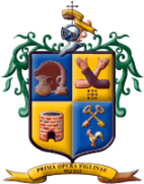 